Информация о знаменательных событиях, памятных датах в истории городского округа Заречный в 2024 годуСоставила:Начальник архивного отделаадминистрации городского округа Заречный                                                                                                           С.В. ЛобареваПри использовании ссылка на архивный отдел администрации городского округа Заречный обязательна!№п/пКогда произошло событиеКогда произошло событиеКогда произошло событиеПрошлолетСобытие (мероприятие)Иллюстрации к событию№п/пЧислоГодГодПрошлолетСобытие (мероприятие)январьянварьянварьянварьянварьянварьянварь1.1616195470Приказ Министерства энергетики СССР о начале работ по выбору места для строительства ГРЭС (Государственная районная электрическая станция на местных углях). Изыскания проводила экспедиция № 2 «Уралтяжэлектропроекта» под руководством Г.М. Елизаровафевральфевральфевральфевральфевральфевральфевраль2.0707201410Торжественное открытие «Театра юного зрителя»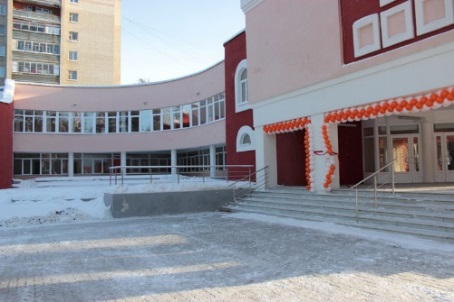 мартмартмартмартмартмартмарт3.0101198445Официальное открытие детского сада № 12 «Радуга».В настоящее время – ДОУ «Радуга», структурное подразделение Муниципального бюджетного дошкольного образовательного учреждения городского округа Заречный «Детский сад комбинированного вида «Детство».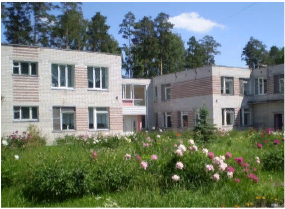 4.0707193985Положено начало Курманскому каменно-щебёночному карьеру (в настоящее время – филиал «Курманский каменно-щебёночный карьер» ЗАО «Нерудсервис»).Решением Белоярского райисполкома выделено Баженовскому рудоуправлению  земли для организации работы карьера.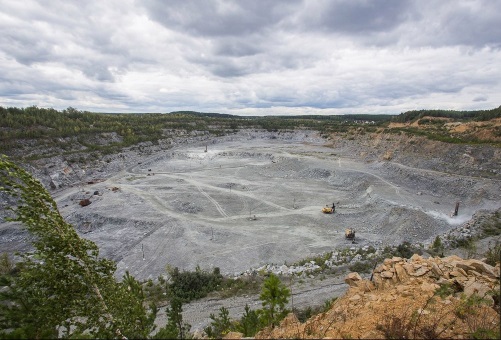 5.1111199925Решением Городской Думы № 43-6 учреждено Звание «Почётный гражданин города»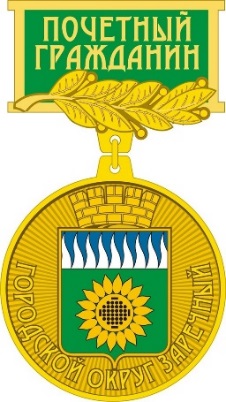 6.196955Балетмейстер И.И. Дроботенко организовал балетную студию при ДК «Ровесник» (сейчас – хореографический ансамбль «Радуга»). В 1975 году коллективу присвоено звание «Народный».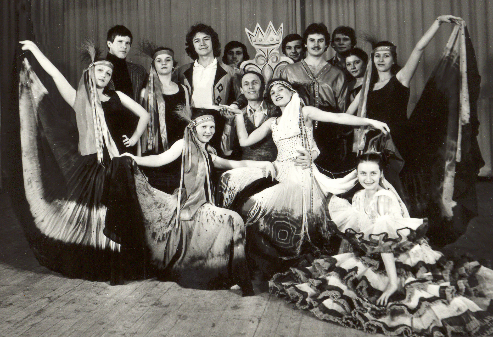 апрельапрельапрельапрельапрельапрельапрель7.0101199430Постановлением Главы администрации Свердловской области № 108 установлена административная граница г. Заречного.8.0101199430Создан городской отдел государственной статистики на основании приказа Свердловского Облкомстата9.1010199430Впервые избрана Городская Дума – новый орган местного самоуправления (представительной власти) в составе: О.М. Сараев, В.В. Уйба, Б.А. Строганцев, Л.Н. Телегина, Е.А. Добродей, Г.В. Щербакова, В.В. Мосеева. В компетенцию Городской Думы входило утверждение местного бюджета и отчётов о его исполнении, установление местных налогов и сборов, утверждение местных программ социально-экономического развития.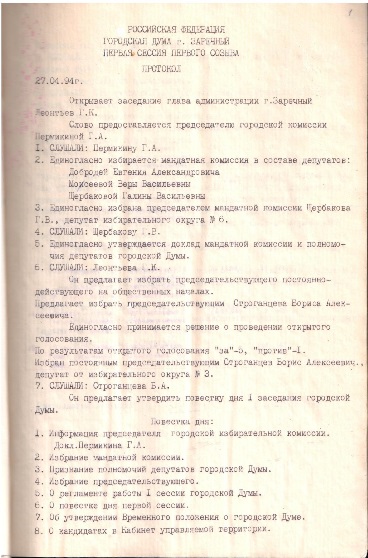 101919196955Официально введён в эксплуатацию стадион «Электрон» на 5000 зрителей.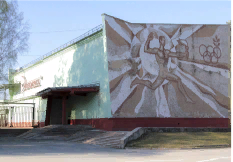 112020196955На фасаде первой очереди БАЭС открыт барельеф с изображением И.В. Курчатова и его известной цитатой: «Я счастлив, что родился в России и посвятил свою жизнь атомной науке страны Советов». Одна из улиц Заречного названа «Проспект И.В. Курчатова».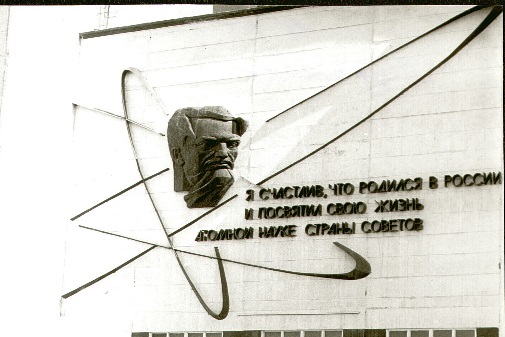 1226-2726-27196460В ночь состоялся энергетический пуск 1-го энергоблока БАЭС с реактором АМБ-100. Государственный комитет по использованию атомной энергии СССР, Министерство энергетики и электрификации СССР приняли БАЭС к производству энергии.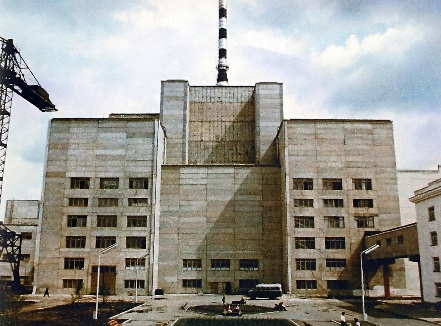 133030196955Хоровая студия ДК «Ровесник». Учительница музыки и пения В.В. Семёнова организовала при ДК «Ровесник» небольшой хор, в котором занимались 32 девочки. В 1977г. хору присвоено высшее для детского коллектива звание - «образцовый»; 1983г. – Образцовый детский хор реорганизован в хоровую студию.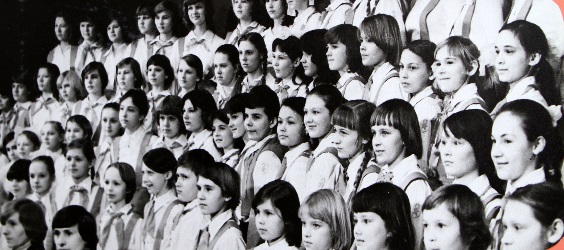 маймаймаймаймаймаймай1406-0706-07200420Впервые в городе прошли Курчатовские чтения (региональный конкурс учебно- исследовательских работ школьников, который проводится с целью выявления и развития интереса учащихся к атомной энергетике, атомной науке, к исследовательской практической деятельности). Впоследствии это мероприятие стало традиционным.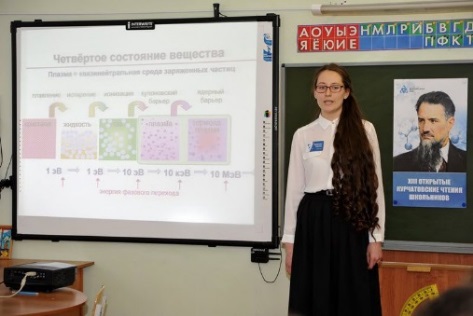 15161619745050 лет со дня смерти Моисея Львовича Колмановского, директора строящейся БГРЭС. Отлично знающий свое дело специалист в области электротехники и капитального строительства. Чувствуя приближение смерти, завещал похоронить его в черте посёлка Заречный. Почётный Гражданин городского округа Заречный.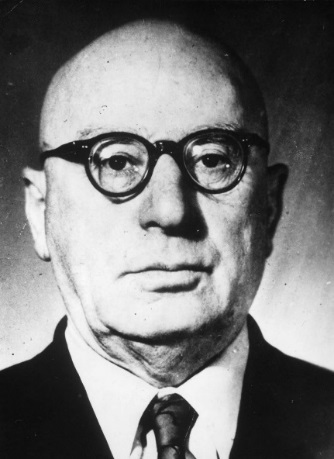 июньиюньиюньиюньиюньиюньиюнь160505200915Состоялась первая массовая в городе акция по высадке цветов «Цветущий атомград», ставшая традиционной.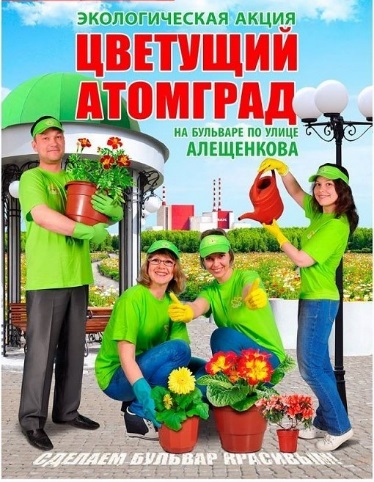 172323198440Состоялся 1-ый Карнавал, посвящённый 20-летию БАЭС. Было решено сделать его ежегодным и проводить главное действо на стадионе.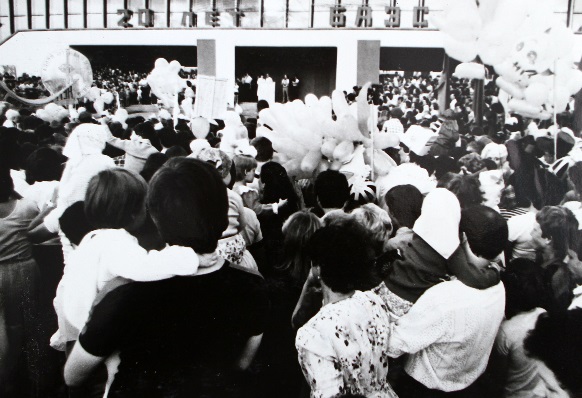 182727201410Физический пуска БН-800 Белоярской АЭС. Из активной зоны реактора БН-800 были извлечены стержни автоматической защиты. Началась ядерная реакция и управляемый рост потока нейтронов. По профессиональной терминологии атомщиков, началось выведение реактора «в критическое состояние» на минимальном уровне мощности (порядка 0,1% от номинального уровня).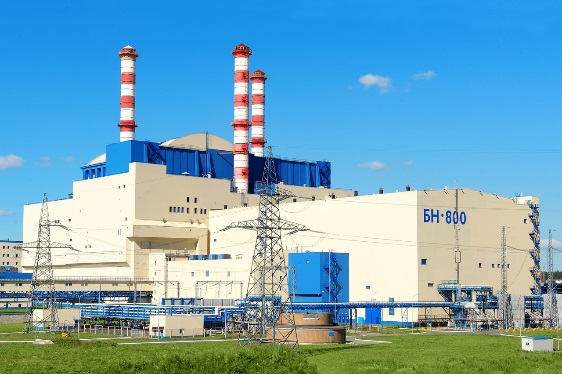 июльиюльиюльиюльиюльиюльиюль190909195470Министерством электростанций РСФСР утверждено задание на строительство в 15-ти километрах от райцентра Белоярский тепловой электростанции. Никакой информации в то время широкой публике не выдавалось, и только в конце 1954 года стало известно, что здесь будет строиться ГРЭС (Государственная районная электрическая станция на местных углях). 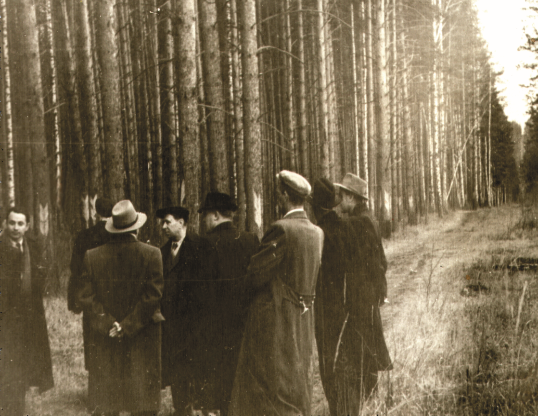 202121200420Принят Закон Свердловской области № 38-ОЗ «Об установлении границ муниципального образования «Город Заречный» и наделении его статусом городского округа».2123231919105Бой за освобождение с. Мезенское войсками Красной армии от колчаковцев. В этом бою погибли трое красноармейцев, которые похоронены на Мезенском кладбище в братской могиле. Памятник погибшим красноармейцам вновь установили и открыли 29.06.2016 г.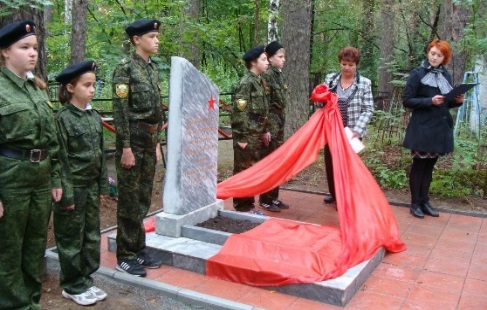 222727199430Постановлением Главы № 356 создано Управление культуры. В настоящее время - МКУ "Управление культуры и спорта городского округа Заречный"2325-2725-27200420Впервые в Заречном состоялся фестиваль «Урал-рок».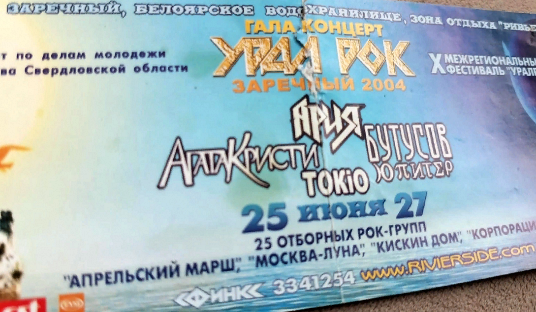 242929195965Строительство будущей Белоярской АЭС посетил вице-президентСША Р. Никсон во главе делегации американских ученых и политических деятелей.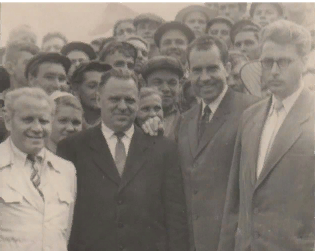 сентябрьсентябрьсентябрьсентябрьсентябрьсентябрьсентябрь250404200420Состоялась первая парусная регата на Белоярском водохранилище. В гонках стартовало 15 экипажей.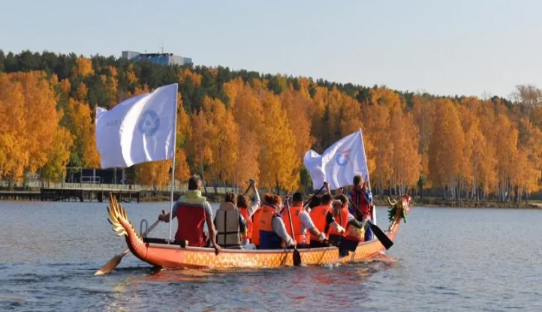 260909200915Более двух тысяч работников БАЭС несмотря на холодную погоду, провели уникальную акцию, сфотографировавшись на стадионе «Электрон» на общую фотографию, которая была сделана с высоты птичьего полёта. При этом люди встали так, чтобы на поле стадиона по лучилась надпись: «БАЭС».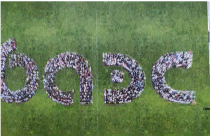 октябрьоктябрьоктябрьоктябрьоктябрьоктябрьоктябрь272727196460Введён в эксплуатацию и начал работать 3-х этажный магазин «Универмаг».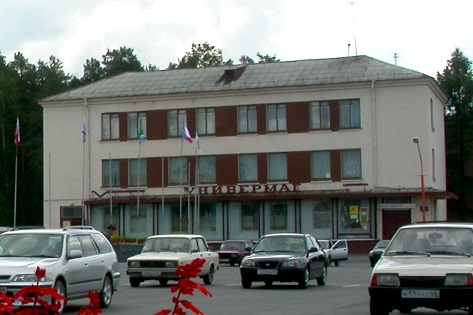 ноябрьноябрьноябрьноябрьноябрьноябрьноябрь280101194480Приказом по тресту «Уралцветметразведка» организована Баженовская централизованная геофизическая экспедиция с базой в п. Шеелит. (В настоящее время – ОАО «БГЭ»).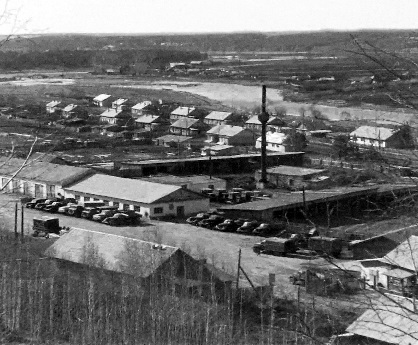 291717196955Введено в эксплуатацию новое здание вечерней школы рабочей молодёжи по улице Островского,2.декабрьдекабрьдекабрьдекабрьдекабрьдекабрьдекабрь300101196460Начал работать альпинистский клуб «Фирн».310101199925Получено Свидетельство № 001072 «О внесении муниципального образования «Город Заречный» в Федеральный реестр муниципальных образований в Российской Федерации».321212197945Основание городской газеты «Пятница-PRO» (вышел в свет первый номер многотиражной газеты «Мирный атом» (Редактор – Л.Н. Болотова.).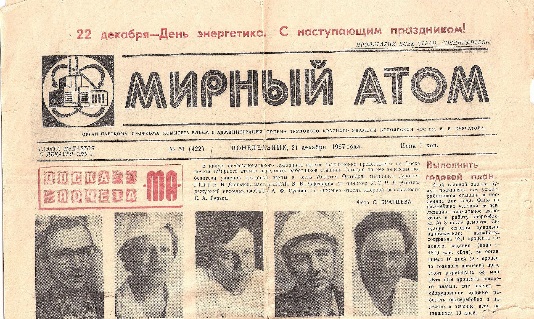 331515201410Открытие плавательного бассейна «Нептун» после реконструкции длиной в 22 года. На церемонии открытия бассейна присутствовали четырёхкратный Олимпийский чемпион по плаванию Александр Попов, первый заместитель Генерального директора Концерна «Росэнергоатом» Джумбери Ткебучава и др.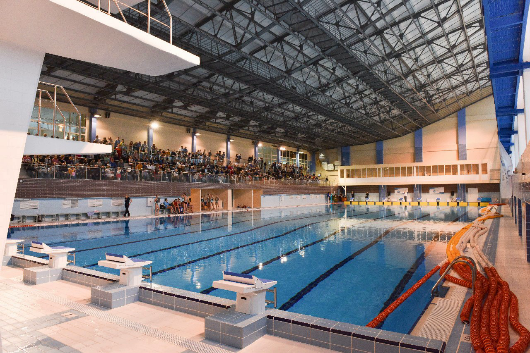 342222198935Решением исполкома Заречного поселкового Совета народных депутатов новая улица в строящемся микрорайоне названа улицей Энергетиков.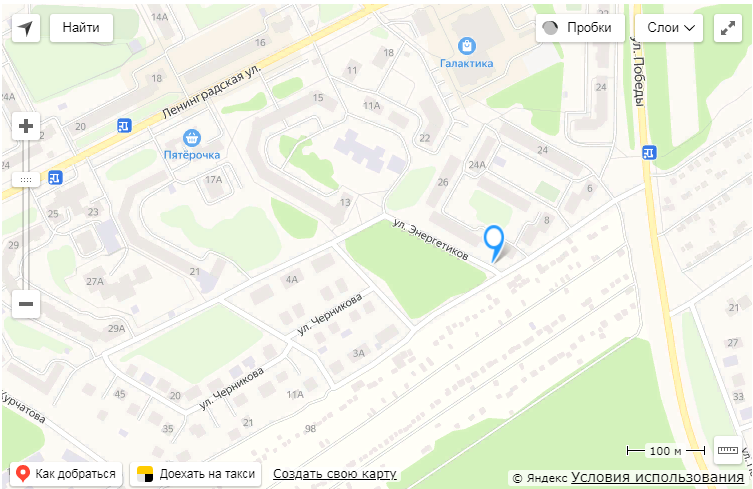 352929200420В качестве юридического лица создано и зарегистрировано Общество с ограниченной ответственностью «ДЕЗ» (ООО ДЕЗ). Управляющая компания.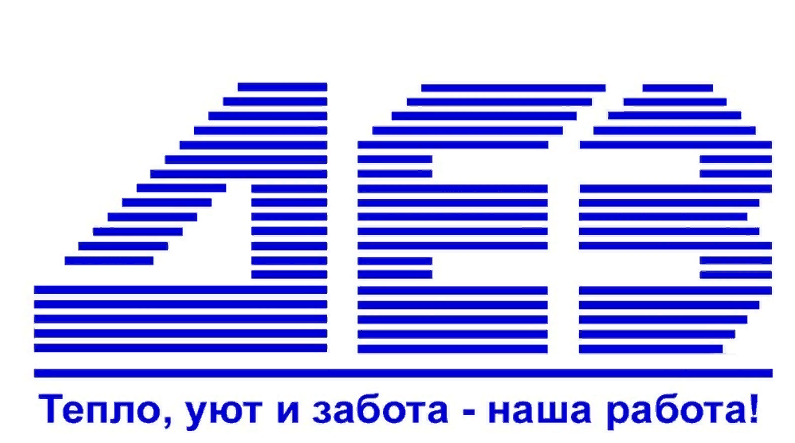 363131196460Введён в эксплуатацию главный корпус больницы МСЧ-32 – стационар на 100 коек с поликлиникой на 250 посещений в смену. В нем разместились отделение скорой помощи, хирургическое отделение, терапевтическое отделение и пищеблок.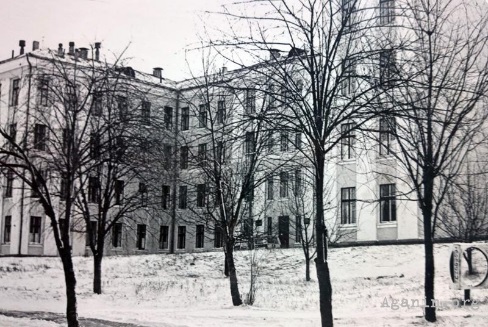 Без конкретной датыБез конкретной датыБез конкретной датыБез конкретной датыБез конкретной датыБез конкретной датыБез конкретной даты37197945Создана биофизическая станция (Отдел континентальной радиоэкологии и биофизической станции Института экологии растений и животных - ИЭРЖ УрО РАН). Сотрудники активно участвовали в строительстве нового лабораторного корпуса в городе Заречном, вблизи Белоярской АЭС. С 1993 по 2023 год Отделом, лабораторией общей радиоэкологии и Биофизической станцией руководил доктор биологических наук Александр Викторович Трапезников.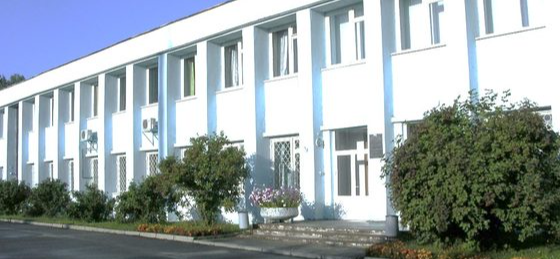 38195965Открыто здание начальной школы по улице Лермонтова.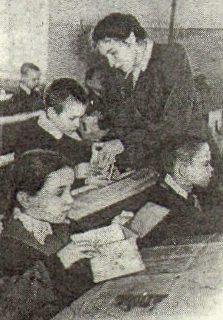 39198440Сдана в эксплуатацию гостиница «Тахов» на 242 места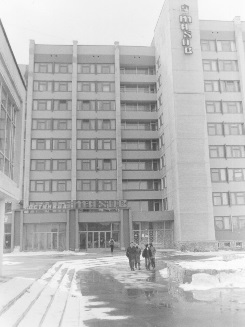 40199430Создан Образцовый хореографический ансамбль «Движение». Рук. Е.С. Моисеева. В 1997 году коллективу было присвоено звание «образцовый». Сейчас "Движение" один из ведущих коллективов нашего города, известный далеко за его пределами, успешно участвующий на Всероссийских и Международныхконкурсах.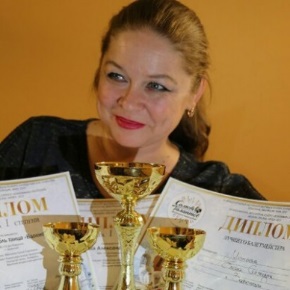 